Цель: расширение кругозора воспитанников; развитие устной речи, зрительного внимания и памятиВпиши в кроссворд названия всех речных и озерных рыб, нарисованных на картинке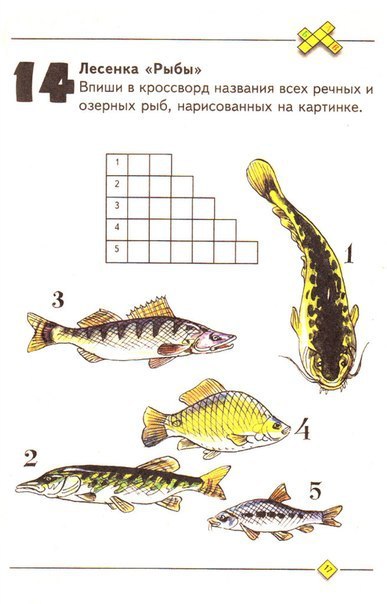 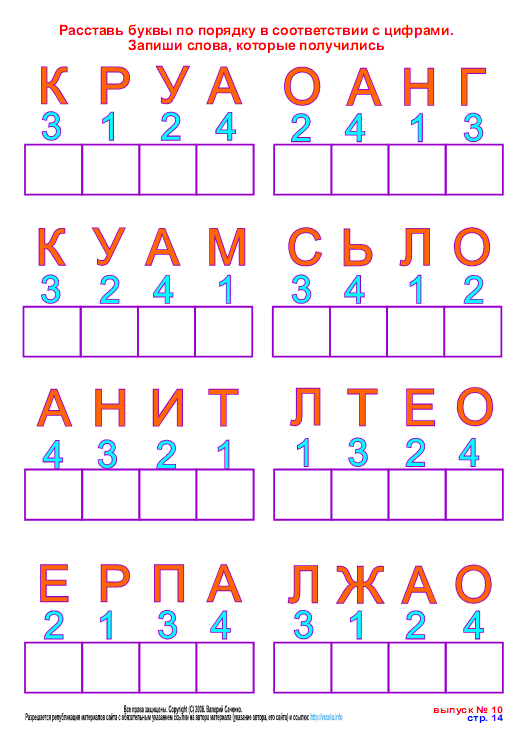 Соедини линией одинаковые фигурки и прочитай слова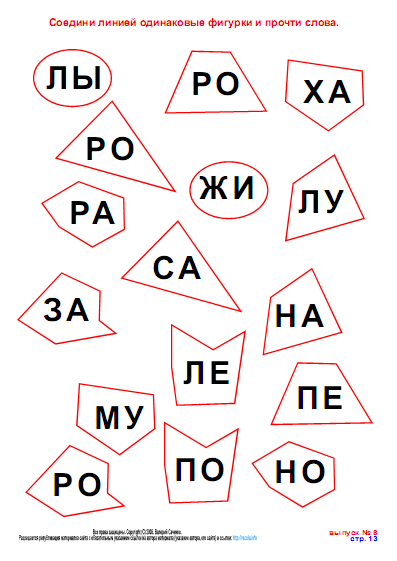 Найди в прямоугольнике слова: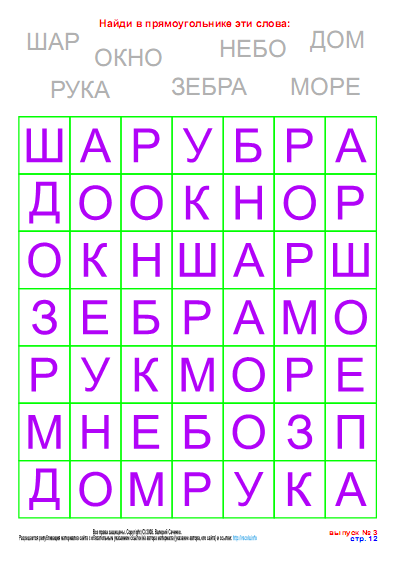 Физкультминутка «Рыбалка».
Вот плывет большая рыба,Плавниками шевеля.                                        Дети ходят по помещению, плавно покачивая опущенными руками, ритмично произнося текст.Чешуя ее сверкает,Словно золотом горя.                                      Останавливаются.А глаза ее большиеСмотрят прямо на червя                                      Соединяют пальцы рук в «бинокль» и подносят его к глазам.И не видят лодку, папу,Леску, удочку, меня.	                                     Загибают пальцы на рукеРыбка, ты не уплывай,                                 Качают головой из стороны в сторону.Моего червя хватай!	Держа «удочку» двумя руками, закидывают «крючок».Рыба хлопнула хвостом                               Хлопают один раз в ладоши.И к себе уплыла в дом.                               Разворачиваются и идут по помещению, плавно покачивая опущенными руками.